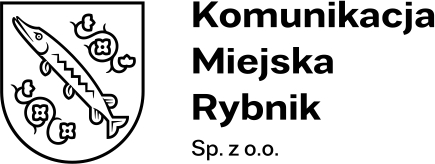 Załącznik nr 4 – Projektowane postanowienia umowy 
w sprawie zamówienia publicznego (wzór umowy).Nr postępowania: KMR/PU/14/2022Umowa Nrzawarta w dniu ............ pomiędzy Zamawiającym, tj. Komunikacja Miejska Rybnik 
Sp. z o.o. w Rybniku którego reprezentuje:...........................................................,a Wykonawcą, którym jest: ............................................................................................, (nazwa firmy, forma prawna, adres) reprezentowanym przez:.....................................................,w rezultacie dokonania przez Zamawiającego wyboru oferty Wykonawcy w trybie przetargu nieograniczonego. na podstawie Regulaminu udzielania zamówień sektorowych na dostawy, usługi i roboty budowlane w Komunikacji Miejskiej Rybnik Sp. z o.o. w Rybniku§ 1Przedmiotem umowy jest dostawa kompleksowego systemu do windykacji opłat komunikacji miejskiej wraz z dzierżawą sprzętu peryferyjnego i oprogramowania dodatkowego, wraz kompleksową obsługą serwisową.§ 2Termin realizacji umowy: w terminie 7 dni od dnia zawarcia umowy Wykonawca dostarczy wersję testową oferowanego rozwiązania oraz przeprowadzi prezentację dostępnych funkcjonalności zgodnych z wymaganiami opisanymi 
w punktach 2.2, 2.3 2.4, 2.5 i 2.6.2, 2.7 - załącznika nr 4 do SWZ – Opis przedmiotu zamówienia (OPZ).Harmonogram wdrożenia:Etap 1 	dostawa modułu windykacji polubownej oraz księgi pomocniczej – 
w terminie do 14 dni od udzielenia dostępu przedstawicielowi Wykonawcy. W ramach etapu Zamawiający oczekuje zainstalowania wszystkich elementów systemu na przygotowanej przez Zamawiającego infrastrukturze. Etap 2	wdrożenie modułu windykacji polubownej – w terminie do 30 dni od momentu przekazania szablonów pism przedstawicielowi Wykonawcy oraz parametrów procesu windykacji polubownej realizowanej przez Zamawiającego. W ramach etapu Zamawiający oczekuje skonfigurowania systemu wg wytycznych oddelegowanego pracownika merytorycznego Zamawiającego i przygotowania szablonów pism wychodzących.Etap 3	Szkolenie z obsługi modułu windykacji polubownej – w terminie 7 dni od zakończenia Etapu 2.Etap 4	wdrożenie modułu księgi pomocniczej – w terminie do 30 dni od momentu przekazania kompletnych schematów księgowych przedstawicielowi Wykonawcy. Etap 5	uruchomienie urządzeń peryferyjnych w zakresie wystawiania opłat dodatkowych wraz z integracją z systemem windykacyjnym – w terminie do 30 dni od uruchomienia modułu księgowego.Etap 6	Szkolenie z obsługi urządzeń peryferyjnych i aplikacji do wystawiania opłat dodatkowych – w terminie 7 dni od realizacji Etapu 5.Etap 7	uruchomienie urządzeń peryferyjnych w zakresie kontroli biletów QR – 
w terminie do 30 dni od otrzymania dokumentacji oraz dostępu do API. Etap 8	integracja i uruchomienie urządzeń peryferyjnych w zakresie kontroli biletów zapisanych na Rybnickiej Karcie Miejskiej – w terminie do 60 dni od otrzymania dokumentacji Mapy Karty.Etap 9	wdrożenie i uruchomienie dodatkowych modułów wspierających rozszerzoną ścieżkę postępowania windykacyjnego – do 90 dni roboczych od wdrożenia Etapu 3.Etap 10	Szkolenie z obsługi dodatkowych modułów wspierających rozszerzoną ścieżkę postępowania windykacyjnego – w terminie 7 dni od realizacji Etapu 9.§ 3Przedmiot umowy obejmuje:dostawę i wdrożenie systemu(ów) opisanych w rozdziale I ust. 1 i 2 OPZ wraz 
z udzieleniem bezterminowej licencji,dostawę i wdrożenie systemu(ów) dodatkowych opisanego(ych) w rozdziale I 
ust. 3 OPZ wraz z udzieleniem licencji na okres 36 miesięcy w formie dzierżawy,dostawę i wdrożenie urządzeń peryferyjnych wraz z oprogramowaniem opisanym w rozdziale I ust. 4 OPZ wraz z udzieleniem licencji na okres 36 miesięcy w formie dzierżawy i prawem pierwokupu po okresie dzierżawy za kwotę netto nie większą niż 1 zł.Zapewnienie łącznej gwarancji na oprogramowanie oraz wszystkie komponenty dostarczone w ramach umowy, w tym urządzenia peryferyjne przez okres 
36 miesięcy.Zapewnienie licencji w ramach poszczególnych modułów.§ 4Zamawiający wymaga, aby po zawarciu umowy, w terminie wyznaczonym przez Zamawiającego zostały przeprowadzone szkolenia wszystkich grup pracowników, którzy będą pracować na systemie.Wykonawca przygotuje „Szczegółowy Plan Szkoleń” zawierający:harmonogram szkoleń,zakres szkolenia.Zamawiający określa minimalną ilość szkoleń z obsługi przedmiotu umowy na 
10 roboczogodzin w formie zdalnej i 2 dni szkoleń w trybie stacjonarnym - nie mniej niż 12 roboczogodzin. Szkolenia, bez względu na tryb ich przeprowadzania zostaną uzgodnione między stronami z co najmniej 2-dniowym wyprzedzeniem.W przypadku zastrzeżeń, co do sposobu i zakresu prowadzonych szkoleń Wykonawca uzgodni z Zamawiającym wprowadzenie odpowiednich modyfikacji programu szkoleniowego.§ 5Wykonawca gwarantuje, że dzierżawiony System jest rozwiązaniem kompletnym, spełniającym wymagania Zamawiającego.Na dzierżawiony System zostaje udzielona 36-miesięczna gwarancja Wykonawcy. Wykonawca udziela w tym okresie 36-miesięcy wsparcia technicznego.Wykonawca udziela gwarancji na dzierżawiony system i urządzenia oraz 
na zrealizowany cały przedmiot Umowy w zakresie usuwania błędów i wad 
w oprogramowaniu, w urządzeniach na zasadach opisanych w OPZ.Wykonawca w ramach Umowy jest zobowiązany do usunięcia wszystkich Błędów zgłoszonych w okresie obowiązywania Umowy, na zasadach i terminach określonych w OPZ nawet, jeśli termin usunięcia Błędu wykroczy poza okres obowiązywania Umowy.W przypadku ujawnienia się w okresie gwarancji wad lub usterek Zamawiający poinformuje o tym Wykonawcę na piśmie. Wykonawca zobowiązuje się do usunięcia w okresie obowiązywania gwarancji i rękojmi wad i/lub usterek 
w terminach wyznaczonych przez Zamawiającego. Usługa gwarancyjna świadczona ma być w miejscu instalacji Systemu lub jeśli będzie to możliwe zdalnie.Wszelkie koszty związane z naprawami gwarancyjnymi, usuwaniem ujawnionych błędów, wad i usterek, itp. ponosi Wykonawca.Okres gwarancyjny zostaje przedłużony o łączną liczbę dni, w których System był wyłączony z eksploatacji, z powodu naprawy podczas trwania okresu gwarancyjnego.Wykonawca ma obowiązek przyjmowania zgłoszeń serwisowych poprzez platformę zgłoszeń.Wykonawca zapewni dostęp do systemu wsparcia klienta (helpdesk), 
za pomocą, którego Zamawiający będzie mógł:1)	uzyskać pomoc poprzez telefon lub przez zdalne połączenie w zakresie rozwiązywania problemów związanych z bieżącą eksploatacją w ramach pakietu godzin serwisowych,2)	zgłaszać zauważone nieprawidłowości w działaniu Systemu na platformie zgłoszeniowej Wykonawcy.12.	Wykonawca w ramach realizacji umowy dostarczy:bezterminową i nieograniczoną czasowo licencję na dostarczone oprogramowanie do windykacji polubownej i księgi pomocniczej umożliwiającą jednoczesną pracę przynajmniej 10 (dziesięciu) użytkowników systemu przy nieograniczonej liczbie loginów użytkowników,licencję na użytkowanie dodatkowych elementów przedmiotu umowy dostarczanych w ramach dzierżawy – na czas nie krótszy niż okres obowiązywania umowy dzierżawy.§ 6Za wykonanie przedmiotu umowy ustala się łączne wynagrodzenie umowne, które wynosi ……………… zł (słownie: ……………), w tym podatek VAT. 
Na powyższe składa się:1)	wynagrodzenie za dostawę kompleksowego systemu do windykacji opłat komunikacji miejskiej w wysokości 10% wynagrodzenia określonego 
w ust. 1, tj. …………… zł (słownie: …….), w tym podatek VAT,2)	wynagrodzenie za dzierżawę sprzętu peryferyjnego i oprogramowania dodatkowego, wraz kompleksową obsługą serwisową w wysokości 90% wynagrodzenia określonego w ust. 1, tj. …………… zł (słownie: …….), w tym podatek VAT.Rozliczenie dotyczące wynagrodzenia, o którym mowa w ust. 1 pkt 1, tj. 
za dostawę kompleksowego systemu do windykacji opłat komunikacji miejskiej nastąpi fakturą złożoną u Zamawiającego w terminie 14 dni od daty podpisania protokołu odbioru dostawy przez Zamawiającego i WykonawcęRozliczenie dotyczące wynagrodzenia, o którym mowa w ust. 1 pkt 2, tj. 
za dzierżawę sprzętu peryferyjnego i oprogramowania dodatkowego, wraz kompleksową obsługą serwisową nastąpi na podstawie faktur częściowych wystawianych na koniec miesiąca, każda w wysokości 1/36 wynagrodzenia, określonego w ust. 1 pkt 2.Termin płatności należności ustala się na 30 dzień od daty otrzymania faktury przez Zamawiającego.Za termin zapłaty ustala się dzień obciążenia rachunku Zamawiającego.Płatność nastąpi przelewem na konto Wykonawcy określone na fakturze.Zamawiający dokonuje płatności metodą podzielonej płatności w przypadku, gdy Wykonawca posiada rachunek rozliczeniowy zgodnie z art. 62a ust. 1 ustawy Prawo bankowe.Wykonawca ponosi odpowiedzialność przed Zamawiającym za wskazanie na fakturze właściwego rachunku umożliwiającego dokonanie płatności zgodnie z ust. 7.§ 7Wykonawca oświadcza, że jest podatnikiem podatku VAT i posiada numer identyfikacji podatkowej NIP: ………………………..Zamawiający oświadcza, że jest podatnikiem podatku VAT i posiada numer identyfikacji podatkowej NIP: ………………………... § 8W przypadku, gdy przedmiot umowy realizowany jest przy pomocy podwykonawców, Wykonawca ponosi wobec Zamawiającego pełną odpowiedzialność za prace przez nich wykonane.§ 9Wierzytelność wynikająca z niniejszej umowy nie może być przedmiotem cesji na rzecz osób trzecich bez zgody Zamawiającego.§ 10Wykonawca zapłaci Zamawiającemu karę umowną:za odstąpienie od umowy przez którąkolwiek ze stron z przyczyn leżących 
po stronie Wykonawcy w wysokości 30% wynagrodzenia określonego 
w § 6 ust. 1,za zwłokę w wykonaniu przedmiotu umowy, w wysokości 0,2% wynagrodzenia określonego w § 6 ust. 1 pkt 1, za każdy dzień przekroczenia któregokolwiek z terminów określonych w § 2, ale nie więcej niż 30% wynagrodzenia określonego w § 6 ust. 1 pkt 1,za zwłokę w usunięciu błędów/wad/usterek w wysokości 100 zł, za każdy dzień zwłoki w usunięciu błędów/wad/ usterek.Łączna wysokość kar umownych, które Zamawiający może naliczyć wobec Wykonawcy nie może przekroczyć 40% wynagrodzenia umownego.Zamawiający może dochodzić odszkodowania uzupełniającego na zasadach ogólnych.§ 11Zamawiający określa następujące zasady zmian umowy w zakresie wynagrodzenia, o którym mowa w § 6 ust. 1 pkt 2 za świadczenie usługi 
w przypadku zmiany: stawki podatku od towarów i usług oraz podatku akcyzowego – Strony ustalają protokolarnie wartość prac wykonanych według stanu na dzień poprzedzający zmianę stawki podatku VAT oraz podatku akcyzowego. Nowa stawka podatku będzie miała zastosowanie do prac wykonywanych po dniu zmiany stawki podatku VAT oraz podatku akcyzowego,wysokości minimalnego wynagrodzenia za pracę albo wysokości minimalnej stawki godzinowej, ustalonych na podstawie przepisów ustawy z dnia 
10 października 2002 r. o minimalnym wynagrodzeniu za pracę – Wykonawca przedkłada Zamawiającemu wykaz zatrudnionych przez Wykonawcę do realizacji umowy osób, dla których ma zastosowanie zmiana wraz, z kalkulacją kosztów wynikającą z przedmiotowej zmiany, które mają bezpośredni wpływ na zaoferowaną cenę ofertową,zasad podlegania ubezpieczeniom społecznym lub ubezpieczeniu zdrowotnemu lub wysokości stawki składki na ubezpieczenia społeczne lub zdrowotne – Wykonawca przedkłada Zamawiającemu wykaz personelu, który realizuje przedmiot umowy i dla którego ma zastosowanie zmiana wraz z kalkulacją kosztów wynikającą z przedmiotowej zmiany, które mają bezpośredni wpływ na zaoferowaną cenę ofertową,inflacji (wzrostu wskaźnika cen towarów i usług konsumpcyjnych ogłaszanego przez GUS).Zmiany, o których mowa w ust. 1 zostaną wprowadzane do umowy na pisemny, uzasadniony i należycie udokumentowany wniosek Wykonawcy. Wniosek wraz z załączonymi dokumentami będzie podlegać weryfikacji Zamawiającego, który zastrzega sobie prawo odmowy jego uwzględnienia i zmiany wysokości wynagrodzenia umownego Wykonawcy zgodnie z ust. 1, w przypadku, gdy wniosek Wykonawcy nie będzie spełniał warunków tam opisanych.Wniosek, o którym mowa w ust. 2 Wykonawca będzie mógł złożyć w terminie od dnia opublikowania przepisów dokonujących zmian określonych w ust. 1, do 
30 dnia od dnia ich wejścia w życie, natomiast zmiana umowy na podstawie ustaleń negocjacyjnych może nastąpić po wejściu w życie przepisów będących przyczyną waloryzacji.Wykonawca obowiązany jest przedstawić na każde żądanie Zamawiającego wszelkich informacji, danych, wyliczeń oraz stosownych dowodów potwierdzających zasadność żądania Wykonawcy.Wynagrodzenie będzie podlegać waloryzacji począwszy od 12 miesiąca wykonywania niniejszej umowy – licząc od daty jej zawarcia, gdy wartość zmiany ceny za usługę przekroczy 10% w stosunku do wartości wskazanej w dniu zawarcia umowy w okresie 3 miesięcy poprzedzających waloryzację wynagrodzenia.Wszelkie zmiany i uzupełnienia umowy będą wprowadzane pisemnie w formie aneksu pod rygorem nieważności.§ 12Stronom przysługuje prawo odstąpienia od umowy w przypadkach wymienionych w treści tytułu XV i XVI Księgi III Kodeksu Cywilnego.Nadto Zamawiającemu przysługuje prawo do odstąpienia od umowy 
w przypadku, gdy:wystąpi istotna zmiana okoliczności powodująca, że wykonanie umowy nie leży w interesie publicznym, czego nie można było przewidzieć w chwili zawarcia umowy, lub dalsze wykonywanie umowy może zagrozić istotnemu interesowi bezpieczeństwa państwa lub bezpieczeństwu publicznemu – odstąpienie od umowy w tym przypadku może nastąpić w terminie 30 dni od powzięcia wiadomości o powyższych okolicznościach,Wykonawca przystąpi do likwidacji swojego przedsiębiorstwa - odstąpienie od umowy w tym przypadku może nastąpić w terminie dwóch tygodni od powzięcia wiadomości o powyższych okolicznościach,zostanie wydany nakaz zajęcia majątku Wykonawcy lub do Zamawiającego wpłynie zajęcie komornicze, potwierdzające istnienie zobowiązania Wykonawcy wobec osoby trzeciej lub gdy Wykonawca zbył majątek na rzecz osób trzecich - odstąpienie od umowy w tym przypadku może nastąpić w terminie dwóch tygodni od powzięcia wiadomości o powyższych okolicznościach,Wykonawca nie rozpoczął wykonywania przedmiotu umowy bez uzasadnionych przyczyn w terminie 14 dni od dnia zawarcia umowy oraz nie podejmuje ich pomimo wezwania Zamawiającego złożonego na piśmie – odstąpienie od umowy w tym przypadku może nastąpić w terminie dwóch tygodni od powzięcia wiadomości o powyższych okolicznościach,Wykonawca nie będzie wykonywał w sposób należyty ciążących na nim zobowiązań, a w szczególności nie udostępni oprogramowania w terminie, 
a okres opóźnienia przekroczy 14 dni. Warunkiem skorzystania 
z uprawnienia do odstąpienia od umowy jest bezskuteczny upływ nie krótszego niż 5 dni roboczych terminu wyznaczonego przez Zamawiającego na usunięcie przez Wykonawcę uchybień.Dla zachowania terminów, o których mowa w ust. 2 wystarczy wysłanie oświadczenia przez Zamawiającego do Wykonawcy w tych terminach.Odstąpienie od umowy powinno nastąpić w formie pisemnej pod rygorem nieważności takiego oświadczenia i powinno zawierać uzasadnienie.§ 13Wykonawca zobowiązuje się, że w razie, gdy realizacja przez niego przedmiotu umowy odbywać się będzie przy pomocy floty pojazdów, flota ta będzie spełniać wymagania, o których mowa w art. 68 ust. 3 ustawy z dnia 11 stycznia 2018 r. o elektromobilności i paliwach alternatywnych.Zamawiający ma prawo zażądać w każdym czasie realizacji umowy, przedstawienia przez Wykonawcę dowodów spełniania wymogu, o którym mowa w ust. 1 – w wyznaczonym przez siebie terminie. W razie stwierdzenia naruszenia przez Wykonawcę wymogu, o którym mowa w ust. 1 Zamawiający ma prawo do odstąpienia od umowy w terminie 14 dni od powzięcia wiedzy w tym przedmiocie.§ 14Koordynatorem ze strony Zamawiającego jest …………………………………….Osobą odpowiedzialną za realizację umowy ze strony Wykonawcy jest ……..…Zmiany osób, o których mowa w ust. 1 i 2, wymagają pisemnego oświadczenia odpowiednio Zamawiającego lub Wykonawcy pod rygorem nieważności.§ 15Zmiana umowy wymaga formy pisemnej pod rygorem nieważności.§ 16W sprawach nieuregulowanych niniejszą umową mają zastosowanie przepisy Kodeksu cywilnego.§ 17Sprawy sporne, mogące wyniknąć w związku z realizacją niniejszej umowy, rozstrzygane będą przez sąd właściwy ze względu na siedzibę Zamawiającego.§ 18Umowę sporządzono w dwóch jednobrzmiących egzemplarzach, po jednym dla każdej ze Stron.Załączniki:- Specyfikacja Warunków Zamówienia (SWZ),- Załącznik nr 4 do SWZ - Opis Przedmiotu Zamówienia (OPZ),- Oferta Wykonawcy.